                          COMMISSION DEPARTEMENTALE D’ORIENTATION VERS LES ENSEIGNEMENTS ADAPTES 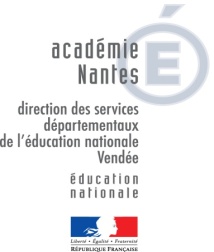                                                                                         DU SECOND DEGRE DE LA VENDEE    Année scolaire 2020-2021Renseignements rédigés le …………………………….par ……………………………………………………….Nom et signature                                      Nom et signature                           Nom et signature de l’enseignant de l’élève :                       du directeur de l’école :                 du psychologue scolaire présent au conseil……………………………..                         ………………………..                   de cycle :…………………………….                                                                       IDENTITE DE L’ELEVEIDENTITE DE L’ELEVENOM et Prénom : ……………………………………….Date de naissance :……………………………………..Sexe : M   - F    (rayer la mention inutile)Établissement scolaire :…………………………….. public / privéClasse :………. Commune :………………………………………..Nom de l’enseignant : ……………………………………………..SYNTHESE DE L’EQUIPE PEDAGOGIQUE (1er degré)Difficultés majeures rencontrées par l’élève…………………………………………………………………………………………………………………………………………………………………………………………………………………………………………………………………………………………………………………………………………………………………………………………………………………………………………………………………………………………………………………………………………………………………………………………………………………………………………………………………………………………………………………………………………………………………………………………Réussites et potentiel de l’élève……………………………………………………………………………………………………………………………………………………………………………………………………………………………………………………………………………………………………………………………………………………………………………………………………………………………………………………………………………………………………………………………………………………………………………………………………………………………………………………………………………………………………………………………………………………………Autres éléments, vous semblant utiles de transmettre à la Commission Départementale d’Orientation vers les Enseignements Adaptés :PROPOSITION DU CONSEIL DES MAÎTRES :……………………………………………………………………………………………………………………………………………………………………………………………………………………………………………………………………………………